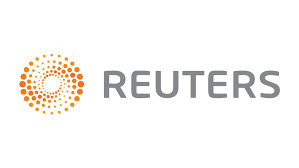 Date: 28th December 2015The party of 28 Qatari hunters, includes members of the ruling royal House of Thani, who were taken hostage in Muthanna Governorate, Iraq, in the desert area of Busaya The occurrence of this incident has been verified by the United Nations Organisation. 